                                          1. POSKUS:  TOALETNE ČISTILNE BOMBICE                                                  POK1. Namen vaje: izdelava toaletne bombiceToaletne bombice so narejene samo iz sode bikarbone, citronske kisline in eteričnega olja. Ne    vsebujejo strupenih kemikalij, ki so pogosto prisotne v čistilih, ki jih kupimo v trgovinah. Lahko jih uporabljamo za čiščenje in dezinfekcijo straniščne školjke, talnih površin, čiščenje kopalnih kadi, tuša.2. Potrebščine:3. Potek izdelave toaletnih čistilnih bombic:a) Pripravite vse sestavineb) V večjo posodo odmeri 2 lončka sode bikarbone, dodaj še lonček citronske kisline. Dobro premešaj. Dodaj eterično olje.c) Mešanici začni ZELO POČASI dodajati vodo z razpršilko. Masa mora biti ravno prav vlažna, toliko, da se bo v rokah lepo sprijela in se še ne bo začela peniti.MASO PUSTI STATI PRIBLIŽNO POL URE.d) Maso nadevaj v modelčke do treh četrtin, ker se masa med strjevanjem nekoliko napihne.e) Bombice naj bodo v modelčku čez noč, potem pa jih previdno odstranimo iz modelčka.5. Shranjevanje bombic: V zaprem steklenem kozarcu.6. Uporaba toaletnih bombic:Eno bombico spusti v straniščno školjko, počakaj, da se speni in raztopi, nato očisti školjko in speri.Očisti tuš ali kopalno kad.                         2.POSKUS: LEPILO ZA PAPIR  IZ ŠKROBA KROMPIRJA                               POKPRIPOMOČKI:  krompir, nož za lupljenje, strgalnik, večja posoda, manjša steklena posoda, cedilo, kozarec, žlica, manjši lonček za kuhanje, kuhalnikIZVEDBA: Krompir operi, olupi in ga čim bolj na drobno naribaj. (To lahko opraviš tudi z multipraktikom.)K ribancem dolij približno 2 dl vode in pomešaj.Tekočino, v kateri so ribanci, skozi cedilo precedi v drugo posodo.Počakaj 5 minut, da se škrob iz tekočine usede na dno posode.Vodo previdno odlij. Bela usedlina, ki ostane na dnu posode, je škrob.Škrobu dodaj približno 0,5 dl čiste vode in zmes vlij v lonček, v katerem jo boš lahko kuhal.Zmes mešaj in jo segrevaj na kuhalniku, dokler ne opaziš, da se škrob spremeni.Dobil si odlično lepilo za papir. Preizkusi, kako drži!                                                               3.POSKUS:MAGIČNI PRST                                                                         POKPotrebščine: krožnik, voda, detergent za pomivanje posode, mleti poperIzvedba poskusa: V krožnik nalijemo 200 ml vode. Na vodo potresemo mleti poper. Konico prsta si namažemo z detergentom za pomivanje posode. S prstom se dotaknemo površine vode v sredini krožnika.Opazujemo, kaj se zgodi.                                      4.POSKUS: ZRAK, VODA IN OGENJ                                                                  POKPotrebščine: manjša svečka (čajna svečka), kozarec, plitev krožnik, vžigalice, tempera ali kako drugo barviloIzvedba poskusa: V 0,5 dl vode raztopi malo barve (tempera, živilska barva ali kakšna druga barva, ki se topi v vodi).Obarvano vodo nalij v plitev krožnik.V krožnik z vodo položi svečko in jo prižgi.Ko svečka dobro gori, nad svečko povezni kozarec.Opazuj, kaj se zgodi.                                          ANALIZA POSKUSOV                                            POK                                                                           POSKUS: TOALETNE ČISTILNE BOMBICEUgotovitve poskusa: _____________________________________________________________________________________________________________________________________Fotografija:(KONČNI REZULTAT)POSKUS: LEPILO  ZA PAPIR IZ ŠKROBA KROMPIRJAUgotovitve poskusa: _____________________________________________________________________________________________________________________________________Fotografija: (KONČNI REZULTAT)POSKUS: MAGIČNI PRSTUgotovitve poskusa: _____________________________________________________________________________________________________________________________________Fotografija: (KONČNI REZULTAT)POSKUS: ZRAK, VODA IN OGENJUgotovitve poskusa: _____________________________________________________________________________________________________________________________________Fotografija: (KONČNI REZULTAT)2 skodelici sode bikarbone1 skodelica citronske kislineeterično olje ali kakšna druga dišava (30 kapljic)voda v razpršilkimodelčki za pečenje ali papirnate skodelice za mafine, modelčki za led ali kaj podobnega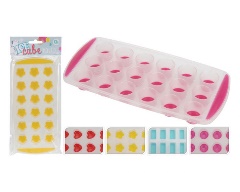 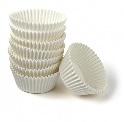 